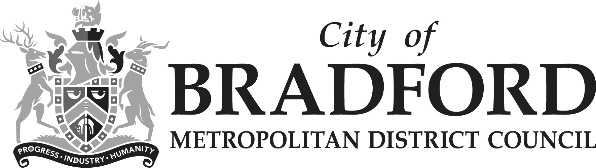 Equality Impact Assessment Form 	Reference – R54The Equality Act 2010 requires the Council to have due regard to the need to eliminate unlawful discrimination, harassment and victimisation;advance equality of opportunity between different groups; andfoster good relations between different groupsSection 1: What is being assessed?1.1	Name of proposal to be assessed.CCTV Commercialisation1.2	Describe the proposal under assessment and what change it would result in if implemented.Implementation of proposals contained in the CCTV Investment Business Case (produced in 2018) to increase the financial viability of the CCTV function within the Council, ensuring that CCTV operators can provide an acceptable level of service to residents of the district, West Yorkshrie Police and the Council.Section 2: What the impact of the proposal is likely to beWill this proposal advance equality of opportunity for people who share a protected characteristic and/or foster good relations between people who share a protected characteristic and those that do not? If yes, please explain further.The implementation of the Business Investment Plan proposals in the CCTV function will allow the CCTV service to more accurately reflect the expectations of local citizens thereby fostering good relations between them.  CCTV is often seen as the very visible presence of the Council in addressing resident’s ‘fear of crime’ and where residents come to rely on the service (because they have been a victim of criminal activity or a civil wrong) they are often disappointed that their particular issue either is not detected through the CCTV network as it is happening and help is arranged or that post-event evidence of the incident does not exist.Will this proposal have a positive impact and help to eliminate discrimination and harassment against, or the victimisation of people who share a protected characteristic? If yes, please explain further.See comments above.Will this proposal potentially have a negative or disproportionate impact on people who share a protected characteristic?  If yes, please explain further. No.2.4	Please indicate the level of negative impact on each of the protected characteristics?(Please indicate high (H), medium (M), low (L), no effect (N) for each) 2.5 	How could the disproportionate negative impacts be mitigated or eliminated? (Note: Legislation and best practice require mitigations to be considered, but need only be put in place if it is possible.) 	Not applicableSection 3: Dependencies from other proposals 3.1	Please consider which other services would need to know about your proposal and the impacts you have identified.  Identify below which services you have consulted, and any consequent additional equality impacts that have been identified. Part of the business investment plan will see additional financial burdens placed on other Council services who will have to fund the aspects of the CCTV function which they use to deliver their services (e.g. Parking Services using CCTV network to connect enforcement cameras)Each service will be consulted on the basis of their current utilisation of the CCTV network.CMT have been consulted about the proposals in relation to the adoption of the Bold Lone Worker app as a corporate solution and have established a task and finish group to look into the consistency of approach across the Council.Section 4: What evidence you have used?4.1	What evidence do you hold to back up this assessment? Business Investment Case (2017)Engagement with C J Founds Associates Ltd4.2	Do you need further evidence?	NoSection 5: Consultation Feedback5.1	Results from any previous consultations prior to the proposal development.	There has been no previous consultation on this proposal.5.2	The departmental feedback you provided on the previous consultation (as at 	5.1).	Not applicable5.3	Feedback from current consultation following the proposal development (e.g. following approval by Executive for budget consultation).	No equality feedback received5.4	Your departmental response to the feedback on the current consultation (as at 5.3) – include any changes made to the proposal as a result of the feedback.	Not applicableDepartmentPlaceVersion no0.1Assessed byRichard GelderDate created24/11/2022Approved byChris EatonDate approvedUpdated byDate updatedFinal approvalDate signed offProtected Characteristics:Impact(H, M, L, N)AgeNDisabilityNGender reassignmentNRaceNReligion/BeliefNPregnancy and maternityNSexual OrientationNSexNMarriage and civil partnershipNAdditional Consideration:Low income/low wageN